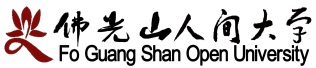 走讀敦煌─邁向成佛的絲路　佛教藝術講座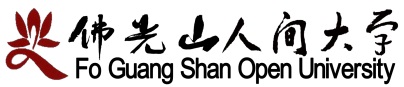 帶領大眾走入敦煌這座絲路上的博物館，置身其中見證這有形無價的世界文化遺產，領略其超然物外、無形無價的精神力量。您將與聖者延續二千多年來的接心......主講人：駱慧瑛博士香港大學文學院哲學博士、英國根德大學榮譽學士、佛光山叢林學院榮譽畢業。香港大學佛學研究中心名譽研究員、香港大學饒宗頤學術館藝術顧問。香港中文大學客座教授。中國敦煌吐魯番學會會員、佛光山人間大學走讀敦煌參學團導師。撰《緣繫敦煌》、編《饒宗頤佛學論文集》。主辦單位：財團法人人間文教基金會、南華大學承辦單位：佛光山人間大學總部協辦單位：國際佛光會中華總會、佛光山人間大學台中分校、台南分校參加對象：	1.寺院道場之僧俗二眾、佛光會會員　　　　　2.對敦煌學及佛教藝術有興趣之社會大眾　　　　　(公務人員可申請公教研習時數證明)報名方式：即日起受理線上報名，免費入場，額滿為止洽詢電話：02-8676-5001 轉1158【台北場】講座題目：走讀敦煌－邁向成佛的絲路報名網址：https://www.beclass.com/rid=203c7d3595efb7851e2a日期：2017年8月4日(星期五)時間：19:30-21:00地點：佛光山台北道場【台中場】講座題目：人間菩薩－從敦煌藝術看觀音文化報名網址：https://www.beclass.com/rid=203c7d3595f0589e4742日期：2017年8月5日(星期六)時間：14:00-16:00地點：佛光山惠中寺【台南場】講座題目：如是敦煌－從藏經洞見無盡藏報名網址：https://www.beclass.com/rid=203c7d3595f06cdf0d0b日期：2017年8月6日(星期日)時間：19:30-21:00地點：佛光山南台別院走讀敦煌─邁向成佛的絲路　佛教藝術講座  No.    姓   名性 別性 別性 別□男 □女□男 □女□男 □女報名日期     年     月      日     年     月      日通訊地址服務機構服務縣市服務縣市服務縣市職 稱職 稱聯絡電話HOOOOOO手機(必填)手機(必填)手機(必填)E-mailFAX出生日期申請公教時數必填     年   月   日     年   月   日     年   月   日身份證字號申請公教研習時數必填寫身份證字號申請公教研習時數必填寫身份證字號申請公教研習時數必填寫身份證字號申請公教研習時數必填寫公教研習時數□需要  □不需要□需要  □不需要□需要  □不需要報名別報名別報名別□新生  □舊生  □佛光會員 □新生  □舊生  □佛光會員 □新生  □舊生  □佛光會員 □新生  □舊生  □佛光會員 學習背景□曾上過其他敦煌學或佛教藝術相關系列課程  如               □未曾上過敦煌學或佛教藝術相關系列課程□曾上過其他敦煌學或佛教藝術相關系列課程  如               □未曾上過敦煌學或佛教藝術相關系列課程□曾上過其他敦煌學或佛教藝術相關系列課程  如               □未曾上過敦煌學或佛教藝術相關系列課程□曾上過其他敦煌學或佛教藝術相關系列課程  如               □未曾上過敦煌學或佛教藝術相關系列課程□曾上過其他敦煌學或佛教藝術相關系列課程  如               □未曾上過敦煌學或佛教藝術相關系列課程□曾上過其他敦煌學或佛教藝術相關系列課程  如               □未曾上過敦煌學或佛教藝術相關系列課程□曾上過其他敦煌學或佛教藝術相關系列課程  如               □未曾上過敦煌學或佛教藝術相關系列課程□曾上過其他敦煌學或佛教藝術相關系列課程  如               □未曾上過敦煌學或佛教藝術相關系列課程□曾上過其他敦煌學或佛教藝術相關系列課程  如               □未曾上過敦煌學或佛教藝術相關系列課程□曾上過其他敦煌學或佛教藝術相關系列課程  如               □未曾上過敦煌學或佛教藝術相關系列課程消息來源□報紙 □親朋 □網路 □傳單 □其他□報紙 □親朋 □網路 □傳單 □其他□報紙 □親朋 □網路 □傳單 □其他□報紙 □親朋 □網路 □傳單 □其他□報紙 □親朋 □網路 □傳單 □其他□報紙 □親朋 □網路 □傳單 □其他□報紙 □親朋 □網路 □傳單 □其他□報紙 □親朋 □網路 □傳單 □其他□報紙 □親朋 □網路 □傳單 □其他□報紙 □親朋 □網路 □傳單 □其他教育程度□國中 □高中 □大專 □大學 □碩博士□國中 □高中 □大專 □大學 □碩博士□國中 □高中 □大專 □大學 □碩博士□國中 □高中 □大專 □大學 □碩博士□國中 □高中 □大專 □大學 □碩博士□國中 □高中 □大專 □大學 □碩博士□國中 □高中 □大專 □大學 □碩博士□國中 □高中 □大專 □大學 □碩博士□國中 □高中 □大專 □大學 □碩博士□國中 □高中 □大專 □大學 □碩博士場   次□台北場　　  □台中場　　  □台南場　　□台北場　　  □台中場　　  □台南場　　□台北場　　  □台中場　　  □台南場　　□台北場　　  □台中場　　  □台南場　　□台北場　　  □台中場　　  □台南場　　□台北場　　  □台中場　　  □台南場　　□台北場　　  □台中場　　  □台南場　　□台北場　　  □台中場　　  □台南場　　□台北場　　  □台中場　　  □台南場　　□台北場　　  □台中場　　  □台南場　　個資使用同意書（請勾選）『本人了解並同意財團法人人間文教基金會及佛光山寺派下各單位得將本人所填寫包括先前已提供及未來提供的個人資料蒐集、處理、使用在功德徵信、法會、活動及未來各項活動通知、帳務處理與功德主提報等作業。且本人提供之本人以外其他個人資料，本人已以適當方式使該人等知悉及同意其個人資料會提供予財團法人人間文教基金會及佛光山寺派下相關單位，進行蒐集、處理或利用。』
□同意     □不同意         填表人簽名/蓋章： 『本人了解並同意財團法人人間文教基金會及佛光山寺派下各單位得將本人所填寫包括先前已提供及未來提供的個人資料蒐集、處理、使用在功德徵信、法會、活動及未來各項活動通知、帳務處理與功德主提報等作業。且本人提供之本人以外其他個人資料，本人已以適當方式使該人等知悉及同意其個人資料會提供予財團法人人間文教基金會及佛光山寺派下相關單位，進行蒐集、處理或利用。』
□同意     □不同意         填表人簽名/蓋章： 『本人了解並同意財團法人人間文教基金會及佛光山寺派下各單位得將本人所填寫包括先前已提供及未來提供的個人資料蒐集、處理、使用在功德徵信、法會、活動及未來各項活動通知、帳務處理與功德主提報等作業。且本人提供之本人以外其他個人資料，本人已以適當方式使該人等知悉及同意其個人資料會提供予財團法人人間文教基金會及佛光山寺派下相關單位，進行蒐集、處理或利用。』
□同意     □不同意         填表人簽名/蓋章： 『本人了解並同意財團法人人間文教基金會及佛光山寺派下各單位得將本人所填寫包括先前已提供及未來提供的個人資料蒐集、處理、使用在功德徵信、法會、活動及未來各項活動通知、帳務處理與功德主提報等作業。且本人提供之本人以外其他個人資料，本人已以適當方式使該人等知悉及同意其個人資料會提供予財團法人人間文教基金會及佛光山寺派下相關單位，進行蒐集、處理或利用。』
□同意     □不同意         填表人簽名/蓋章： 『本人了解並同意財團法人人間文教基金會及佛光山寺派下各單位得將本人所填寫包括先前已提供及未來提供的個人資料蒐集、處理、使用在功德徵信、法會、活動及未來各項活動通知、帳務處理與功德主提報等作業。且本人提供之本人以外其他個人資料，本人已以適當方式使該人等知悉及同意其個人資料會提供予財團法人人間文教基金會及佛光山寺派下相關單位，進行蒐集、處理或利用。』
□同意     □不同意         填表人簽名/蓋章： 『本人了解並同意財團法人人間文教基金會及佛光山寺派下各單位得將本人所填寫包括先前已提供及未來提供的個人資料蒐集、處理、使用在功德徵信、法會、活動及未來各項活動通知、帳務處理與功德主提報等作業。且本人提供之本人以外其他個人資料，本人已以適當方式使該人等知悉及同意其個人資料會提供予財團法人人間文教基金會及佛光山寺派下相關單位，進行蒐集、處理或利用。』
□同意     □不同意         填表人簽名/蓋章： 『本人了解並同意財團法人人間文教基金會及佛光山寺派下各單位得將本人所填寫包括先前已提供及未來提供的個人資料蒐集、處理、使用在功德徵信、法會、活動及未來各項活動通知、帳務處理與功德主提報等作業。且本人提供之本人以外其他個人資料，本人已以適當方式使該人等知悉及同意其個人資料會提供予財團法人人間文教基金會及佛光山寺派下相關單位，進行蒐集、處理或利用。』
□同意     □不同意         填表人簽名/蓋章： 『本人了解並同意財團法人人間文教基金會及佛光山寺派下各單位得將本人所填寫包括先前已提供及未來提供的個人資料蒐集、處理、使用在功德徵信、法會、活動及未來各項活動通知、帳務處理與功德主提報等作業。且本人提供之本人以外其他個人資料，本人已以適當方式使該人等知悉及同意其個人資料會提供予財團法人人間文教基金會及佛光山寺派下相關單位，進行蒐集、處理或利用。』
□同意     □不同意         填表人簽名/蓋章： 『本人了解並同意財團法人人間文教基金會及佛光山寺派下各單位得將本人所填寫包括先前已提供及未來提供的個人資料蒐集、處理、使用在功德徵信、法會、活動及未來各項活動通知、帳務處理與功德主提報等作業。且本人提供之本人以外其他個人資料，本人已以適當方式使該人等知悉及同意其個人資料會提供予財團法人人間文教基金會及佛光山寺派下相關單位，進行蒐集、處理或利用。』
□同意     □不同意         填表人簽名/蓋章： 『本人了解並同意財團法人人間文教基金會及佛光山寺派下各單位得將本人所填寫包括先前已提供及未來提供的個人資料蒐集、處理、使用在功德徵信、法會、活動及未來各項活動通知、帳務處理與功德主提報等作業。且本人提供之本人以外其他個人資料，本人已以適當方式使該人等知悉及同意其個人資料會提供予財團法人人間文教基金會及佛光山寺派下相關單位，進行蒐集、處理或利用。』
□同意     □不同意         填表人簽名/蓋章： 注意事項因講座名額有限，敬請慎選如無法前來聆聽，請您線上取消選課。因講座名額有限，敬請慎選如無法前來聆聽，請您線上取消選課。因講座名額有限，敬請慎選如無法前來聆聽，請您線上取消選課。因講座名額有限，敬請慎選如無法前來聆聽，請您線上取消選課。因講座名額有限，敬請慎選如無法前來聆聽，請您線上取消選課。因講座名額有限，敬請慎選如無法前來聆聽，請您線上取消選課。因講座名額有限，敬請慎選如無法前來聆聽，請您線上取消選課。因講座名額有限，敬請慎選如無法前來聆聽，請您線上取消選課。因講座名額有限，敬請慎選如無法前來聆聽，請您線上取消選課。因講座名額有限，敬請慎選如無法前來聆聽，請您線上取消選課。